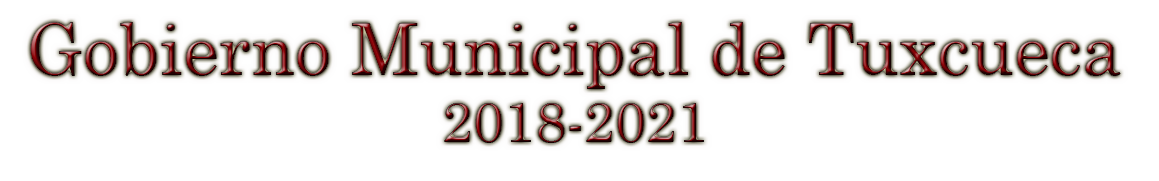 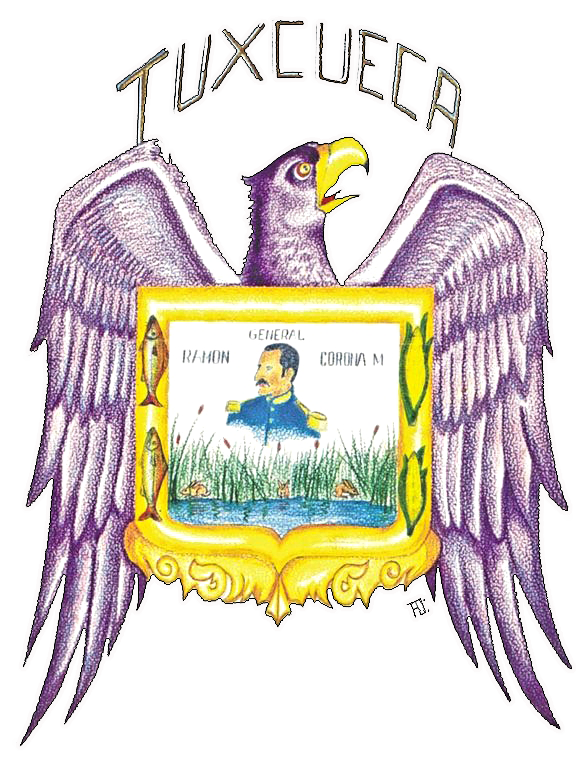 Informe Mensual01 de junio al 30 de junio del 2020Prof. Reyes Mancilla AcevesPresidente Municipal INFORME DE ACTIVIDADESATENTAMENTE“Tuxcueca, Jalisco, tierra del Generalísimo Ramon Corona”“2020, Año de la Acción por el Clima, de la Eliminación de la Violencia Contra las Mujeres y su Igualdad Salarial”_____________________________________Prof. Reyes Mancilla AcevesPresidente MunicipalDel H. Ayuntamiento de TuxcuecaAdministración 2018-2021H. AYUNTAMIENTO DE TUXCUECAAREA: Presidencia MunicipalDel 01 al 30 de junio 20201Realizo una conferencia virtual con el director de la Región Sanitaria. En donde se analizaron temas como el DENGUE y sus cuidados.2Participo en una conferencia virtual con el secretario del SIOP. David Miguel Zamora Bueno.3Se llevó a cabo una sesión de H. Ayuntamiento a las 10 am en donde se abordaron temas para el bienestar del municipio.4Asistió a una reunión con AIPROMADES en Ajijic Municipio de Chapala, En donde participaron los presidentes municipales, el director de agua potable, el secretario de CONAGUA y el secretario de CEA. 5Se cito a una reunión a las 10:00 am en la presidencia municipal de Tuxcueca en donde participaron regidores, directores, secretarios y encargados de protección civil y seguridad para dar a conocer la problemática del DENGUE Y COVID- 19. al mismo tiempo se evaluaron los resultados de la vigilancia que se llevó a cabo en las plazas, jardines, parques y malecones del municipio los días 5,6 y 7 del presente mes.6Asistió al salón de eventos Ramon Corona en Tuxcueca a las 10:00 horas. Para hacer la entrega de recursos a ciudadanos del municipio.7Se presento a una reunión ejecutiva de seguridad en la Región IV.8Participo en una reunión con el ingeniero Alberto Esquer secretario de SADER. (Secretaria de Agricultura y Desarrollo Rural).9Estuvo presente en la entrega de Apoyo a la vivienda del programa ¨ Jalisco, revive tu Hogar¨ en donde entregaron calentadores solares, tinacos, baños, laminas etc.10Se convocó a una sesión ordinaria del comité de salud, en la sala de cabildo del H. Ayuntamiento de Tuxcueca en donde se presentó el Dr. Gustavo Emanuel Saavedra González quien en el momento funge el cargo de Director de Área Tizapán-Tuxcueca11Tuvo una reunión con el C. pedro cumplido, el tesorero y la sindico de este Ayuntamiento el licenciado Cesar Zepeda Carranza y la licenciada María Magdalena Arana Cortes. Para tratar asuntos relacionados con el bienestar del Municipio12Atendió a personas de RECREA 13Se presentó en una sesión de H Ayuntamiento, con regidores, directores y secretario general.                                                                                                                                                                                                   14Realizo la entrega de Apoyo a la Vivienda del programa ¨Revive tu Hogar¨ en donde entregaron a los beneficiarios calentadores solares, baños, tinacos, laminas, etc. 15Se reunió con regidores y el encargado de Hacienda Municipal el Lic. Cesar Zepeda Carranza. 16Participo en una conferencia virtual con la Secretaría de Planeación y Participación Ciudadana para reflexionar sobre el rumbo de jalisco después de que termine la Pandemia de COVID-19 ¿Qué sigue Jalisco?17Fue convocado al evento para la entrega de ambulancias en el Helipuerto de ¨Casa Jalisco¨ a las 6:45 pm18Asistió a una reunión con el secretario Romo del gobierno del estado para tratar asuntos relacionados con el bienestar del municipio19Atención ciudadana